Referat taktisk samhandlingsgruppe 07.04.20Til stades: Kari Furevik, Øystein Furnes, Tone Holvik, Jan Helge Dale; Thomas Vingen Vedeld, Jan Helge Dale, Leiv Erik Husabø, Elin Sørbotten, Torgeir Finjord, Kari Furevik, Anne Stubdal, Laila Haugland.Møteleiar: Trine VingsnesReferent: Vidar VieReferat/aksjonspunkt og saklisteStatus covid-19 Helse FørdeReduksjon i testar og smitta. Ein pasient inneliggande i dag tidleg. Tre nye til avklaring. Same trend i Helse Vest.KommunaneIkkje noko nytt å melde.Prediksjon, v/TVGjennomgang prediksjon frå 05.04.Vingsnes gjekk gjennom dei siste prediksjonane. I møtet vart det orienterte om at Folkehelseinstituttet kjem med ny scenariomodell i dag.Informasjon og problemstillingar frå kommunaneIngen saker vart tekne oppSamhandlingOppfølging av utskrivne Covid-19 pasientar – forverring v/Torgeir FinjordFinjord orienterte om notat sendt ut før møtet:«Vi ønsker avklaring om varsling og oppfølgingsrutiner i kommunal helsetjeneste for pasienter som er Corona positiv uten kontakt med kommunal omsorgstjeneste vedrørende oppfølging i forhold til forverring etter utreise. De som utskrives og har oppfølginga av kommunen ved hjemmetjenesten eller i sykehjem er ivaretatt.Utfordringen ved denne sykdom er at den kan forverres i sen fase (dag 7-10) og det kan således være slik at vi skriver dem ut og det tilkommer forverring noen dager senere. Det er derfor indikasjon for å følge disse tettere fra primærhelsetjeneste i dagene etter utreise f.eks ved telefonkontroller. Det er publisert veiledning om hvordan telefonkonsultasjoner gjennomføres ved denne tilstanden (1). Dette tenker vi er primærhelsetjenestens ansvar. Spørsmålet er hva primærhelsetjenesten har tenkt på i disse tilfeller, og om de har etablert et opplegg med telefonkontroller hos sine Coronapositive pasienter, og til slutt hvordan de ønsker varsling og oppfølging av de vi skriver ut fra sykehus.» Konklusjon etter diskusjon: Kommunane ser ikkje behov for at Taktisk samhandlingsgruppe skal tilrå systematisk oppringing til koronapositive pasientar frå legar i kommunane.Helse Førde tek, som vanleg, kontakt med kommunelege/fastlege dersom dei ser spesielt behov for oppfølging av enkeltpasientar.Kommunane held eit auge med praksis i kommunar elles i landet, og vurderer spørsmålet vidare ut frå det.Pasientreiser – drosjetransport frå 08.04.Vingsnes gjekk gjennom informasjon om drosjetransport som er lagt på intranettet til Helse Førde. Kommunelegane ønskjer presisering av kva pasientar som skal følgje drosjene, og ønskjer også få vurdert utviding til kveld/natt og total kapasitet.Konklusjon: Anne Stubdal legg ut informasjon på PKO-sideneTone Holvik kontaktar Pasientreiser for å få presisert informasjonen, og vidare vurdering av kapasitet/tid.Frå møtet med fylkesmannen 06.04.  Fordeling av smittevernutstyr var tema – sjå også eventueltScreeningspørsmål ang. Covid-19 – reviderte i HFHelse Førde har gjort endringar i screeningsspørsmål i sin flyt for koronapasientar: 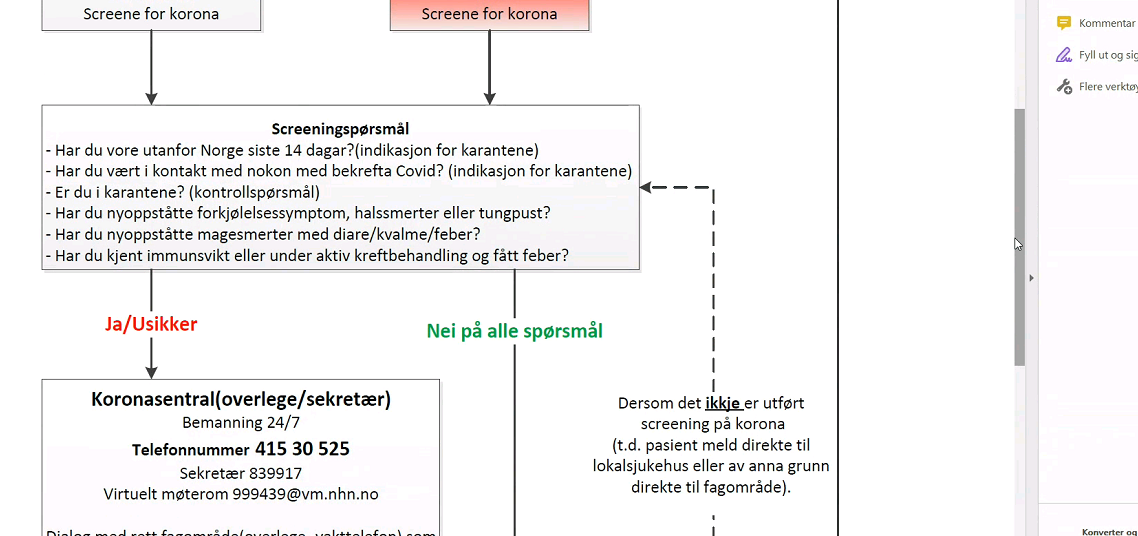 Strekpunkt 4 er justert og strekpunkt 5 og 6 er nye.Furnes: Forstår at det blir gjort – men skeptisk til å fråvike nasjonale retningslinjer.Dale: Vi brukar dei nasjonale retningslinjene.Husabø: Må vere eit dynamisk system utifrå smittesituasjon. Dette verkar noko voldsomt.Vedeld: Vi gjer ikkje heilt den same jobben utifrå dei same kriteria. Tenkjer vi i kommunane kan ha ein litt snevrare definisjon.Finjord: Hovudpoenget her er at vi vrir dialogen over til ein lege til lege-kontakt – slik at vi får ein dialog om desse tilfella. Betyr ikkje at alle pasientane automatisk går inn i eit smitteforløp. I tillegg er dette teke i bruk av andre føretak. Ønskjer felles policy alle stadar.Haugland: Det er koronalegen som avgjer ut frå ei total vurdering.Konklusjon: Helse Førde vurderer Helse Bergen sine screeningsspørsmål og melder attende til gruppa etter at det er gjort.Informasjon og problemstillingar frå Helse Førde:Tilråding medikamentliste for palliativ behandling (dersom klart)Ikkje klartOmråde med forslag om forsiktig oppstart av aktivitet etter påskeVingsnes orienterte: Har starta intern diskusjon om kva område som er mest aktuelle å opne opp for elektive pasientar viss det blir opning for det. Vil gje tilbakemelding når noko er klart etter påske. Testkapasitet og retningslinjerVingsnes orienterte om situasjonen ved mikrobiologisk avdeling i Helse Førde. Kan no analysere opp til 90 testar om dagen i perioden framover, og får utstyr og reagensar om få veker.  Betyr også at dei kan følgje Folkehelsetenesta sine retningslinjer for testing.                     Anne Stubdal sikrar nødvendig informasjon om retningslinjer på PKO-sida. Høgskulen i FørdeVingsnes orienterte om at Helse Førde ønskjer å bruke høgskulen til opplæring og simulering dei komande vekene. Denne aktiviteten vil vere gjennomført før det er aktuelt for Sunnfjord kommune å nytte den til kohort, og kommunen kan planlegge for slik bruk seinare om ønskjeleg. Eventuelt:Leveransar av smittevernutstyrElin Sørbotten orienterte om møte i dag der det er blitt klart at kommunane etablerer ei gruppe som deltek i fordelinga av smittevernutstyr. Truleg blir ho sett saman av helse- og omsorgssjefar. Gruppa vert ikkje etablert før etter påske.Praksis radiologiFurnes ønskte attendemelding på praksis på kva pasientar radiologisk tek i mot. Vingsnes orienterte om at innspelet frå førre møte i gruppa var sendt over til avdelinga.Aksjonspunkt etter møtet:Nr.AksjonspunktAnsvarlegStatusVurdering av nyhendebrev frå gruppaTrine VingsnesOver påskeEvaluering av gruppaTrine VingsnesOver påskeUtsending av informasjon om status Covid-19 2 x pr. vekeHelse FørdeEr handtertMelde til fylkesmannen behov for nasjonale retningsliner i høve O2-behandling på ulike nivåHelse Førde / kommunaneVeke 15Tilråding medikamentlager for palliativ behandling Trine VingsnesEr handtertOrdning for transport av mistenkt smitta i drosje før påskeTrine Vingsnes Løysinga er på plass i morgon.Nr.AksjonspunktAnsvarlegNårLegge ut informasjon på PKO-sida om:1 - Retningslinjer for testing2 - Drosjetransport under pandemienAnne Stubdal08.04Gjennomgå Helse Bergen sine screeningsspørsmål og melde attende vurdering til taktisk samhandlingsgruppeTrine VingsnesEtter påskeMelde tilbake til taktisk samhandlingsgruppe kva elektiv verksemd som vil starte opp att først etter påske Trine VingsnesEtter påskeKontakte Pasientreiser for å få presisert kva pasientar som kan følgje drosjetransport, og formidle ønskje om auka kapasitet både når det gjeld tid og volum.Tone Holvik08.04